MEGHATALMAZÁSAlulírott:ezúton meghatalmazom:hogy helyettem és nevemben, teljes jogkörben eljárva a Pénzügyi Békéltető Testület előtt képviseljen a köztem és a között kialakult pénzügyi fogyasztói jogvita rendezése érdekében indult eljárásban.A meghatalmazás visszavonásig érvényes és kizárólag a fenti pénzügyi jogvitára vonatkozik.Kelt, …………………………………………., 2015.  év …………………………………. hó …… napjánElőttük, mint tanúk előtt: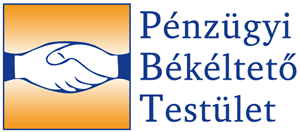 151.  KÉRELEM HELYES ELSZÁMOLÁS MEGÁLLAPÍTÁSA TÁRGYÁBAN(A Kérelmező szerint az elszámolás helytelen adatot, számítási hibát tartalmaz, és/vagy vitatja a forintban kifejezett követelésre való átváltás számítását, a kamat számítását, vagy az új törlesztőrészleteket tartalmazó törlesztési táblázatban foglalt adatok és számítások megfelelőségét)vonalkód helyeÜGYSZÁM:                          151.  KÉRELEM HELYES ELSZÁMOLÁS MEGÁLLAPÍTÁSA TÁRGYÁBAN(A Kérelmező szerint az elszámolás helytelen adatot, számítási hibát tartalmaz, és/vagy vitatja a forintban kifejezett követelésre való átváltás számítását, a kamat számítását, vagy az új törlesztőrészleteket tartalmazó törlesztési táblázatban foglalt adatok és számítások megfelelőségét)vonalkód helyeÜGYSZÁM:                          Benyújtandó 1 példányban a Pénzügyi Békéltető Testülethez,-egy elszámolásról szóló tájékoztatóhoz kapcsolódóan egy kérelem nyújtható be vonalkód helyevonalkód helyeÉrkeztetés helyeE nyomtatványt letöltheti a Pénzügyi Békéltető Testület honlapjáról (www.penzugyibekeltetotestulet.hu), kitöltheti olvashatóan kézzel vagy géppel. A kitöltött nyomtatványt megküldheti levelezési címünkre (Pénzügyi Békéltető Testület 1539 Budapest, BKKP Postafiók 670.), benyújthatja személyesen a Magyar Nemzeti Bank Ügyfélszolgálatán (cím: 1013 Budapest, Krisztina krt. 39.). Lehetőség van továbbá a kijelölt Kormányablakokban a kérelem benyújtására, valamint elektronikus formában az ügyfélkapun keresztül. (www.magyarorszag.hu)vonalkód helye1. A KÉRELMEZŐ adatai: (Kérelmező az lehet, aki az elszámolásról szóló tájékoztatás eredeti példányának címzettje volt)1. A KÉRELMEZŐ adatai: (Kérelmező az lehet, aki az elszámolásról szóló tájékoztatás eredeti példányának címzettje volt)1. A KÉRELMEZŐ adatai: (Kérelmező az lehet, aki az elszámolásról szóló tájékoztatás eredeti példányának címzettje volt)1.1Kérelmező neve:1.2Lakcíme vagylevelezési címe: 1.3Születésének időpontja és helye                                                    Születési helye:1.4Telefonszáma:1.5E-mail címe:2. A MEGHATALMAZOTT adatai:Ha meghatalmazott útján kíván eljárni, kérjük, szíveskedjék MEGHATALMAZÁS nyomtatványt kitölteni és aláírni, két tanúval aláírattatni, továbbá azt eredeti példányban a kérelem mellékleteként benyújtani. 2. A MEGHATALMAZOTT adatai:Ha meghatalmazott útján kíván eljárni, kérjük, szíveskedjék MEGHATALMAZÁS nyomtatványt kitölteni és aláírni, két tanúval aláírattatni, továbbá azt eredeti példányban a kérelem mellékleteként benyújtani. 2. A MEGHATALMAZOTT adatai:Ha meghatalmazott útján kíván eljárni, kérjük, szíveskedjék MEGHATALMAZÁS nyomtatványt kitölteni és aláírni, két tanúval aláírattatni, továbbá azt eredeti példányban a kérelem mellékleteként benyújtani. 2.1Meghatalmazott neve:2.2Lakcíme vagy levelezési címe:2.3telefonszáma:3. AZ ELSZÁMOLÁST KÉSZÍTŐ PÉNZÜGYI INTÉZMÉNY adatai:3. AZ ELSZÁMOLÁST KÉSZÍTŐ PÉNZÜGYI INTÉZMÉNY adatai:3. AZ ELSZÁMOLÁST KÉSZÍTŐ PÉNZÜGYI INTÉZMÉNY adatai:3.1Pénzügyi intézmény neve:3.2címe: 4. A PÉNZÜGYI INTÉZMÉNYHEZ BENYÚJTOTT PANASSZAL kapcsolatos adatok:Tájékoztatjuk, hogy a Pénzügyi Békéltető Testület akkor indíthatja meg az eljárást, ha Ön a pénzügyi intézménynél közvetlenül megkísérelte a vitás ügy rendezését, és a panasza elutasításra került. Amennyiben a panaszában foglaltakat továbbra is fenntartja, az elutasítás kézbesítésétől számított 30 napon belül van lehetősége kezdeményezni a Testület eljárását.  Ha a pénzügyi intézménynél nem nyújtott be panaszt, a Pénzügyi Békéltető Testület előtt sem indíthat eljárást.4. A PÉNZÜGYI INTÉZMÉNYHEZ BENYÚJTOTT PANASSZAL kapcsolatos adatok:Tájékoztatjuk, hogy a Pénzügyi Békéltető Testület akkor indíthatja meg az eljárást, ha Ön a pénzügyi intézménynél közvetlenül megkísérelte a vitás ügy rendezését, és a panasza elutasításra került. Amennyiben a panaszában foglaltakat továbbra is fenntartja, az elutasítás kézbesítésétől számított 30 napon belül van lehetősége kezdeményezni a Testület eljárását.  Ha a pénzügyi intézménynél nem nyújtott be panaszt, a Pénzügyi Békéltető Testület előtt sem indíthat eljárást.4. A PÉNZÜGYI INTÉZMÉNYHEZ BENYÚJTOTT PANASSZAL kapcsolatos adatok:Tájékoztatjuk, hogy a Pénzügyi Békéltető Testület akkor indíthatja meg az eljárást, ha Ön a pénzügyi intézménynél közvetlenül megkísérelte a vitás ügy rendezését, és a panasza elutasításra került. Amennyiben a panaszában foglaltakat továbbra is fenntartja, az elutasítás kézbesítésétől számított 30 napon belül van lehetősége kezdeményezni a Testület eljárását.  Ha a pénzügyi intézménynél nem nyújtott be panaszt, a Pénzügyi Békéltető Testület előtt sem indíthat eljárást.4.1Mikor nyújtotta be a panaszát a pénzügyi intézményhez?201……    év   …………  hó  ………… napján4.2.Mikor vette kézhez a pénzügyi intézmény panaszra adott elutasító válaszlevelét?201……    év   …………  hó  ………… napján151-AKérelmező neve: ___________________________________________________Születési időpontja:5. A PÉNZÜGYI BÉKÉLTETŐ TESTÜLETHEZ HATÁRIDŐN TÚL BENYÚJTOTT KÉRELEMMEL kapcsolatos adatok:Kérjük, hogy ezt a pontot csak akkor töltse ki, ha a kérelmét a 4.2 ponttól számított 30 napon belül azért nem tudta benyújtani, mert abban igazoltan akadályoztatva volt. Ebben az esetben az akadály megszűnésének időpontjától számított újabb 30 nap áll rendelkezésére, hogy a kérelmét benyújtsa. Amennyiben az elutasítás kézbesítése óta több mint 6 hónap telt el, még az akadályoztatás igazolása esetén sem indíthat eljárást a Testület.Az 5.2 pontban meg kell jelölnie az akadályoztatás okát, és igazolnia is szükséges, hogy miért nem állt módjában a kérelmet az előírt határidőn belül benyújtani.  Kérjük, hogy amennyiben kitölti ezt a pontot, akkor a 8.1.4 pontban, a csatolt mellékletek között szíveskedjék feltüntetni az akadályoztatást igazoló iratot. (pl.: orvosi igazolás) 5. A PÉNZÜGYI BÉKÉLTETŐ TESTÜLETHEZ HATÁRIDŐN TÚL BENYÚJTOTT KÉRELEMMEL kapcsolatos adatok:Kérjük, hogy ezt a pontot csak akkor töltse ki, ha a kérelmét a 4.2 ponttól számított 30 napon belül azért nem tudta benyújtani, mert abban igazoltan akadályoztatva volt. Ebben az esetben az akadály megszűnésének időpontjától számított újabb 30 nap áll rendelkezésére, hogy a kérelmét benyújtsa. Amennyiben az elutasítás kézbesítése óta több mint 6 hónap telt el, még az akadályoztatás igazolása esetén sem indíthat eljárást a Testület.Az 5.2 pontban meg kell jelölnie az akadályoztatás okát, és igazolnia is szükséges, hogy miért nem állt módjában a kérelmet az előírt határidőn belül benyújtani.  Kérjük, hogy amennyiben kitölti ezt a pontot, akkor a 8.1.4 pontban, a csatolt mellékletek között szíveskedjék feltüntetni az akadályoztatást igazoló iratot. (pl.: orvosi igazolás) 5. A PÉNZÜGYI BÉKÉLTETŐ TESTÜLETHEZ HATÁRIDŐN TÚL BENYÚJTOTT KÉRELEMMEL kapcsolatos adatok:Kérjük, hogy ezt a pontot csak akkor töltse ki, ha a kérelmét a 4.2 ponttól számított 30 napon belül azért nem tudta benyújtani, mert abban igazoltan akadályoztatva volt. Ebben az esetben az akadály megszűnésének időpontjától számított újabb 30 nap áll rendelkezésére, hogy a kérelmét benyújtsa. Amennyiben az elutasítás kézbesítése óta több mint 6 hónap telt el, még az akadályoztatás igazolása esetén sem indíthat eljárást a Testület.Az 5.2 pontban meg kell jelölnie az akadályoztatás okát, és igazolnia is szükséges, hogy miért nem állt módjában a kérelmet az előírt határidőn belül benyújtani.  Kérjük, hogy amennyiben kitölti ezt a pontot, akkor a 8.1.4 pontban, a csatolt mellékletek között szíveskedjék feltüntetni az akadályoztatást igazoló iratot. (pl.: orvosi igazolás) 5.1Az akadály megszűnésének időpontja:201……    év   …………  hó  ………… napja5.2Az akadályoztatás oka: (Kérjük, szíveskedjen leírni.) Az akadályoztatás oka: (Kérjük, szíveskedjen leírni.) 151-BKérelmező neve: ___________________________________________________Születési időpontja:6. AZ ELSZÁMOLÁSBAN SZEREPLŐ HELYTELEN ADAT, SZÁMÍTÁSI HIBA ÉS EZEK OKÁNAK BEMUTATÁSA:Tájékoztatjuk, hogy a Pénzügyi Békéltető Testület akkor indíthatja meg az eljárást, ha Ön a kérelmében bemutatja a pénzügyi intézmény által kiadott elszámolásban szereplő helytelen adatot, illetve számítási hibát és annak okát is, valamint mellékeli az állítását alátámasztó iratokat.  6. AZ ELSZÁMOLÁSBAN SZEREPLŐ HELYTELEN ADAT, SZÁMÍTÁSI HIBA ÉS EZEK OKÁNAK BEMUTATÁSA:Tájékoztatjuk, hogy a Pénzügyi Békéltető Testület akkor indíthatja meg az eljárást, ha Ön a kérelmében bemutatja a pénzügyi intézmény által kiadott elszámolásban szereplő helytelen adatot, illetve számítási hibát és annak okát is, valamint mellékeli az állítását alátámasztó iratokat.  6.1  A kérelem oka: (Kérjük jelölje X-el)6.1  A kérelem oka: (Kérjük jelölje X-el)6.2Az elszámolásban szereplő helytelen adat, számítási hiba és ezek okának részletes bemutatása:Kérjük, hogy pontosan jelölje meg az elszámolásban a helytelen adatot, számítási hibát, valamint jelölje meg az eltérés okát, és mutassa be, hogy Ön szerint mi a helyes adat, számítás. Ebben a rovatban kizárólag az elszámolással kapcsolatos adat helytelensége, számítási hiba és ok megjelölése körében tehet észrevételt, egyéb kérelmet nem terjeszthet elő. Az állítását alátámasztó iratokat mellékelnie kell a kérelemhez, melyeket szíveskedjen a 8.2 pontban tételesen feltüntetni. 151-CKérelmező neve: ___________________________________________________Születési időpontja:7. A SZERZŐDÉSMÓDOSULÁSSAL KAPCSOLATOS DOKUMENTUMOKBAN KIFOGÁSOLT HIBA BEMUTATÁSA:FIGYELEM!Ezt a 151-C lapot csak abban az esetben kell kitöltenie, ha a szerződésmódosulással kapcsolatban is van vitája a pénzügyi intézménnyel, és elutasított panasz áll a rendelkezésére. Amennyiben a pénzügyi intézménytől kapott tájékoztató levél "II. Szerződésmódosuláshoz kapcsolódó információk" pontját nem vitatja, akkor a nyomtatvány kitöltését folytassa a 8. ponttal. Ha az elszámolással egyidejűleg a pénzügyi intézmény nem tett eleget a szerződésmódosulással kapcsolatos kötelezettségének (szerződésmódosítás, tájékoztatás, törlesztési táblázat), és álláspontja szerint a Pénzügyi intézmény mulasztott, akkor kérjük, hogy a 151-01. számú lapot is szíveskedjen kitölteni és a jelen kérelemmel együtt benyújtani a Pénzügyi Békéltető Testülethez.Tájékoztatjuk, hogy a szerződésmódosulás csak azt a jelzálogjoggal biztosított hitel-, kölcsönszerződést és pénzügyi lízingszerződést érinti, amely 2004. május 1. napja és 2014. július 26. napja között került megkötésre, és 2015. február 1. napján még nem szűnt meg, illetve amennyiben szerződés felmondásra került, de a követelést továbbra is a pénzügyi intézmény kezeli.7. A SZERZŐDÉSMÓDOSULÁSSAL KAPCSOLATOS DOKUMENTUMOKBAN KIFOGÁSOLT HIBA BEMUTATÁSA:FIGYELEM!Ezt a 151-C lapot csak abban az esetben kell kitöltenie, ha a szerződésmódosulással kapcsolatban is van vitája a pénzügyi intézménnyel, és elutasított panasz áll a rendelkezésére. Amennyiben a pénzügyi intézménytől kapott tájékoztató levél "II. Szerződésmódosuláshoz kapcsolódó információk" pontját nem vitatja, akkor a nyomtatvány kitöltését folytassa a 8. ponttal. Ha az elszámolással egyidejűleg a pénzügyi intézmény nem tett eleget a szerződésmódosulással kapcsolatos kötelezettségének (szerződésmódosítás, tájékoztatás, törlesztési táblázat), és álláspontja szerint a Pénzügyi intézmény mulasztott, akkor kérjük, hogy a 151-01. számú lapot is szíveskedjen kitölteni és a jelen kérelemmel együtt benyújtani a Pénzügyi Békéltető Testülethez.Tájékoztatjuk, hogy a szerződésmódosulás csak azt a jelzálogjoggal biztosított hitel-, kölcsönszerződést és pénzügyi lízingszerződést érinti, amely 2004. május 1. napja és 2014. július 26. napja között került megkötésre, és 2015. február 1. napján még nem szűnt meg, illetve amennyiben szerződés felmondásra került, de a követelést továbbra is a pénzügyi intézmény kezeli.7.1 Kérelem oka: (Kérjük, jelölje X-el)7.2A forintban kifejezett követelésre való átváltás számításával, a kamat számításával, vagy az új törlesztőrészleteket tartalmazó törlesztési táblázatban foglalt adatokkal és számításokkal kapcsolatos hibás adat, számítási hiba és ezek okainak részletes bemutatása: Kérjük, hogy a 7.1.1-7.1.2 pontokhoz kapcsolódóan konkrétan jelölje meg a számítási hibát. Ha pedig a 7.1.3 pontban jelölt választásának megfelelően a törlesztési táblázat tartalmaz hibás adatot, számítási hibát, akkor e körben szíveskedjen az adatot, hibát megjelölni.Ebben a rovatban a 7.1 pont szerinti okokon túlmenően egyéb kérelmet nem terjeszthet elő. Az állításait alátámasztó iratokat mellékelnie kell és a 8.3 pontban jelölnie szükséges, hogy mely dokumentumokat csatolta állítása alátámasztására.151-DKérelmező neve: ___________________________________________________Születési időpontja:8. A KÉRELEM MELLÉKLETEI: Az eljárás megindításának feltétele, hogy az állítását alátámasztó alábbi iratokat mellékeli a kérelméhez. A 8.1.1-8.1.3, a 8.2.1, és 8.3.1-8.3.2 pontok esetén elegendő a nyomtatványon X-el megjelölni, hogy mellékeli az okiratot, míg a 8.1.4, a 8.2.2 és 8.3.3 pontoknál kérjük, szíveskedjen felsorolni, milyen további okiratokat csatol. 151-EKérelmező neve: ___________________________________________________Születési időpontja:9. A PÉNZÜGYI BÉKÉLTETŐ TESTÜLET ELJÁRÁSÁVAL kapcsolatos kérelemTájékoztatjuk, hogy a Pénzügyi Békéltető Testület a kérelmet elsődlegesen írásban, háromtagú tanácsban bírálja el, de Ön kérheti meghallgatás tartását, ahol személyes megjelenésére számítunk.Jelen kérelem egyidejűleg felhívás a Kérelmező nyilatkozattételére, melyben meghallgatás tartását kérheti. Kérelmező jelen kérelem nyomtatvány aláírásával kijelenti, hogy amennyiben nem nyilatkozik (X-el egyik lehetőséget sem jelöli), úgy külön felhívás nélkül az eljáró tanács úgy tekinti, hogy a Kérelmező nem kérte meghallgatás tartását.10. A Pénzügyi Békéltető Testület döntésére az alábbi határozott kérelmet terjesztem elő: (Kérjük, jelölje X-el, hogy mi a határozott kérelme. Többet is megjelölhet.)Kelt …………………………………………., 201……. év …………………………………. hó …… napján                                                                    ………………………………………………………………..………….                                                                            Kérelmező aláírása151-01KÉRELEM SZERZŐDÉSMÓDOSULÁSSAL KAPCSOLATOS KÖTELEZETTSÉG MEGÁLLAPÍTÁSA IRÁNTKérelmező neve: __________________________________________________Születési időpontja:11. A SZERZŐDÉSMÓDOSULÁSSAL KAPCSOLATOS KÖTELEZETTSÉGEK FENNÁLLÁSÁNAK INDOKOLÁSAKérjük, hogy ezt a lapot kizárólag abban az esetben töltse ki, ha az elszámolással egyidejűleg a pénzügyi intézmény nem tett eleget a szerződésmódosulással kapcsolatos kötelezettségének (szerződésmódosítás, tájékoztatás, törlesztési táblázat módosítása), és álláspontja szerint a pénzügyi intézmény mulasztott.11. A SZERZŐDÉSMÓDOSULÁSSAL KAPCSOLATOS KÖTELEZETTSÉGEK FENNÁLLÁSÁNAK INDOKOLÁSAKérjük, hogy ezt a lapot kizárólag abban az esetben töltse ki, ha az elszámolással egyidejűleg a pénzügyi intézmény nem tett eleget a szerződésmódosulással kapcsolatos kötelezettségének (szerződésmódosítás, tájékoztatás, törlesztési táblázat módosítása), és álláspontja szerint a pénzügyi intézmény mulasztott.11.1  A kérelem jogalapja a szerződésmódosulással kapcsolatos kötelezettségek vonatkozásában:11.1  A kérelem jogalapja a szerződésmódosulással kapcsolatos kötelezettségek vonatkozásában:11.2A szerződésmódosulással kapcsolatos tájékoztatási kötelezettség fennállásának indoklása:Kérjük mutassa be, hogy a pénzügyi intézménynek Önnel szemben  miért áll fenn tájékoztatási kötelezettsége. Az állítását alátámasztó iratokat mellékelnie kell a kérelemhez, melyeket szíveskedjen a 12. pontban tételesen feltüntetni. 12. A KÉRELEM 11. pontjához kapcsolódó melékletek: Az eljárás megindításának feltétele, hogy az állítását alátámasztó alábbi iratokat mellékeli a kérelméhez. 13. A Pénzügyi Békéltető Testület döntésére az alábbi határozott kérelmet terjesztem elő: Kérem kötelezni a pénzügyi intézményt a 2014. LXXVII. törvényben foglalt kötelezettségek teljesítésére, a kérelem 11. pontja alapján.Kelt …………………………………………., 2015. év …………………………………. hó …… napján                                                                                                                      ………………………………………………………………..………….                                                                                                                         Kérelmező aláírásaKérelmező(meghatalmazó) neve:Lakcíme:Születésének időpontja és helye                                                    Születési helye:Meghatalmazott neve:Lakcíme:Születésének időpontja és helye                                                    Születési helye:Pénzügyi intézmény neve:címe: ………………………………………Meghatalmazó aláírása………………………………………Meghatalmazott aláírásaNév: 		Név: 		Lakcím: Lakcím: Anyja neve: Anyja neve: Aláírás: Aláírás: 